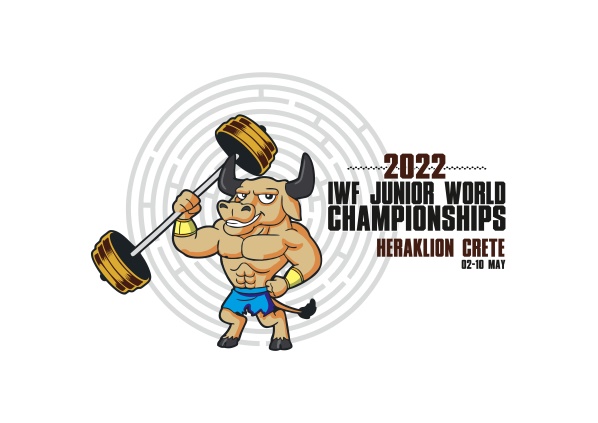 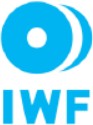 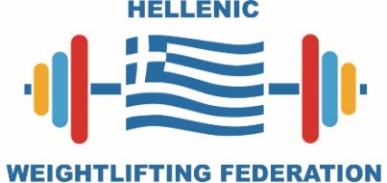 ACCOMMODATION & TRANSPORTATION FORMThe deadline to submit the document is the 2nd April 2022Hellenic Weightlifting Federation - Local Organizing CommitteeTel: 0030 2109231683,  0030 2109231780, Tel/fax: 0030 2109243875Address: Olympic Center of Athens, D Build., 37 Kifisias Av., 151 23 Marousi, Greece   Email: 2022JWC@weightlifting.gr WEIGHTLIFTING FEDERATION OF                                                    (country name)№Name & Surname(as per passport, for all team members)FunctionRoom type (single/double)ArrivalArrivalArrivalDepartureDepartureDeparture№Name & Surname(as per passport, for all team members)FunctionRoom type (single/double)DateTimeFlight №DateTimeFlight №123456789101112131415